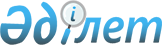 Об организации оплачиваемых общественных работ в районе на 2011 год
					
			Утративший силу
			
			
		
					Постановление акимата Иртышского района Павлодарской области от 24 мая 2011 года N 259/3. Зарегистрировано Управлением юстиции Иртышского района Павлодарской области 03 июня 2011 года N 12-7-122. Утратило силу постановлением акимата Иртышского района Павлодарской области от 19 марта 2012 года N 95/1      Сноска. Утратило силу постановлением акимата Иртышского района Павлодарской области от 19.03.2012 N 95/1.

      В соответствии с подпунктами 13), 14) пункта 1 статьи 31 Закона Республики Казахстан от 23 января 2001 года "О местном государственном управлении и самоуправлении в Республике Казахстан", подпунктом 5) статьи 7, статьей 20 Закона Республики Казахстан от 23 января 2001 года "О занятости населения", Правил организации и финансирования общественных работ, утвержденных постановлением Правительства Республики Казахстан 19 июня 2001 года N 836 "О мерах по реализации Закона Республики Казахстан от 23 января 2001 года "О занятости населения", в целях совершенствования организации оплачиваемых общественных работ, акимат района ПОСТАНОВЛЯЕТ:



      1. Утвердить:

      1) перечень предприятий и организаций, спрос, предложение, источники финансирования согласно приложению 1 к настоящему постановлению;

      2) перечень видов оплачиваемых общественных работ согласно приложению 2 к настоящему постановлению.



      2. Срок участия в оплачиваемых общественных работах безработных из "целевых групп" установить до 12 месяцев.



      3. Финансирование оплачиваемых общественных работ производить из средств районного бюджета. Оплату труда безработных, занятых на оплачиваемых общественных работах установить в размере не менее минимальной заработной платы.



      4. Акимам сел и сельских округов:

      1) обеспечить организацию и выполнение общественных работ на основании договора, заключенного с государственным учреждением "Отдел занятости и социальных программ Иртышского района" (далее – Отдел), путем выдачи нарядов на объем выполняемых работ и осуществления каждодневного контроля за исполнением;

      2) совместно с Отделом определять объемы выполняемых работ согласно приложениям 1 и 2, для выполнения первоочередных задач по улучшению санитарно–экологической обстановки, содержанию населенных пунктов и решения других социальных проблем не подкрепленных бюджетными средствами.



      5. Признать утратившими силу постановления акимата района:

      1) от 22 февраля 2010 года N 53/1 "Об организации оплачиваемых общественных работ в районе" (опубликовано в газете "Иртыш" 1 апреля 2010 года N 29-30);

      2) от 10 сентября 2010 года N 306/7 "О внесении изменений и дополнений в постановление акимата района от 22 февраля 2010 года N 53/1 "Об организации оплачиваемых общественных работ в районе" (опубликовано в газете "Иртыш" 18 ноября 2010 года N 96).



      6. Контроль за исполнением данного постановления возложить на заместителя акима района Тлеуову А.Т.



      7. Настоящее постановление вводится в действие по истечении десяти календарных дней после дня его первого официального опубликования и распространяется на правоотношения возникшие с 1 января 2011 года.      Аким района                                В. Левченко

Приложение 1       

к постановлению акимата района

от 24 мая 2011 года N 259/3  

Перечень предприятий и организаций, спрос,

предложение, источники финансирования

Приложение 2        

к постановлению акимата района

от 24 мая 2011 года N 259/3 

Перечень видов оплачиваемых общественных работ

      1. Работы по ручной уборке территорий населенных пунктов разборка и снос ветхих строений, погрузка мусора, вырубка кустарников и окос трав на бровках и откосах автодорог, очистка от снега и снежных заносов, борьба с гололедом.



      2. Строительство и ремонт дорог, прокладка водопроводных, канализационных коммуникаций, весенние дренажные работы.



      3. Участие в строительстве, восстановлении, реконструкции и ремонте жилья, общественных зданий и объектов социально-культурного назначения.



      4. Восстановление и ремонт памятников истории и культуры.



      5. Экологическое оздоровление (Озеленение и благоустройство) сельских населенных пунктов.



      6. Помощь в организации масштабных мероприятий культурного назначения (спортивных соревнований, фестивалей). Организация зимнего и летнего досуга трудящихся, заливка катков, устройство лыжных трасс, зимних городков, детских спортивных летних площадок.



      7. Помощь в проведении республиканских и региональных общественных компаний (опросов общественного мнения, участия в переписи населения, скота).



      8. Оказание помощи районному отделу обороны в проведении приписной и призывной компаниях.



      9. Оказание помощи участковым комиссиям в проведении подворных обходов.



      10. Охрана объектов общественного и социально-культурного назначения и оказание помощи в охране общественного порядка в период проведения массовых мероприятий.



      11. Привлечение к работам при массовой санитарной обработке скота, убое на убойных площадках и биркования.



      12. Помощь в работе на пунктах искусственного осеменения животных.



      13. Помощь одиноким престарелым и инвалидам в заготовке кормов, дров, погрузке, разгрузке угля и др.



      14. Помощь в работе школьных столовых в качестве подсобных рабочих.



      15. Истопники печей в организациях социально-культурного назначения и общественных зданий.



      16. Оказание помощи в работе по коллективному производству продукции огородничества и птицеводства в центрах трудовой реабилитации безработных, не имеющих личного подворья через акимов сел и сельских округов.      Примечание: все виды работ носят временный характер, представляется возможность временного трудоустройства лицам, не имеющим специального образования.
					© 2012. РГП на ПХВ «Институт законодательства и правовой информации Республики Казахстан» Министерства юстиции Республики Казахстан
				N п/п
Наименование предприятий и организаций и учреждений
Спрос (заявленная потребность (чел)
Предложение на (утверждено (чел)
Источники финансирования
1Государственное Учреждение "Аппарат акима с. Голубовка"11Районный бюджет2Государственное Учреждение "Аппарат акима Агашорынского сельского округа"33Районный бюджет3Государственное Учреждение "Аппарат акима с. Амангельды"88Районный бюджет4Государственное Учреждение "Аппарат акима И.Байзаковского сельского округа2020Районный бюджет5Государственное Учреждение "Аппарат акима с. Косколь"66Районный бюджет6Государственное Учреждение "Аппарат акима Каракудукского сельского округа"1515Районный бюджет7Государственное Учреждение "Аппарат акима Кызылжарского сельского округа"2323Районный бюджет8Государственное Учреждение "Аппарат акима Косагашского сельского округа"88Районный бюджет9Государственное Учреждение "Аппарат акима Кызылкакского сельского округа"22Районный бюджет10Государственное Учреждение "Аппарат акима с. Ленино"66Районный бюджет11Государственное Учреждение "Аппарат акима Луговского сельского округа"1212Районный бюджет12Государственное Учреждение "Аппарат акима с. Майконыр"88Районный бюджет13Государственное Учреждение "Аппарат акима с. Панфилово"1717Районный бюджет14Государственное Учреждение "Аппарат акима Селетинского сельского округа"1818Районный бюджет15Государственное Учреждение "Аппарат акима Северного сельского округа"1414Районный бюджет16Государственное Учреждение "Аппарат акима с. Тохта"44Районный бюджет17Государственное Учреждение "Аппарат акима Узынсуского сельского округа"22Районный бюджет18Государственное Учреждение "Аппарат акима с. Иртышск"128128Районный бюджет19Государственное Учреждение "Отдел по делам обороны Иртышского района"33Районный бюджетИтого300300Районный бюджет